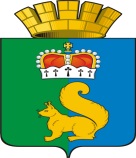 ПОСТАНОВЛЕНИЕАДМИНИСТРАЦИИ ГАРИНСКОГО ГОРОДСКОГО ОКРУГАУТВЕРЖДЕНО
постановлением администрации
Гаринского городского округа 
от 15. 02. 2019 года N74 «Об утверждении Положения о проведении эвакуационных мероприятий в военное времяна территории Гаринского городского округа»ПОЛОЖЕНИЕо проведении эвакуационных мероприятий в военное время на территорииГаринского городского округа1. ОБЩИЕ ПОЛОЖЕНИЯ1.1.Настоящее Положение определяет порядок рассредоточения эвакуируемого населения, материальных и культурных ценностей в Гаринском городском округе – безопасном районе Свердловской  области в военное время. 1.2.Эвакуация населения, материальных и культурных ценностей в безопасные районы включает в себя непосредственно эвакуацию населения, материальных и культурных ценностей в безопасные районы из зон возможных опасностей – зон возможных сильных разрушений, возможного радиоактивного заражения, химического и биологичекого загрязнения, возможного подтопления при прохождении паводка. 1.3.Безопасный район – территория, расположенная вне зон возможных опасностей, зон возможных разрушений и подготовленная для жизнеобеспечения местного и эвакуированного населения, а также для размещения и хранения материальных и культурных ценностей. 1.4.Эвакуационные мероприятия (далее – эвакомероприятия) планируются и осуществляются в целях: - снижения вероятных потерь населения, проживающего в зонах возможных опасностей, и сохранения квалифицированных кадров (специалистов); - обеспечения устойчивого функционирования объектов экономики, продолжающих свою производственную деятельность в военное время; - обеспечения условий создания группировок сил и средств гражданской обороны в безопасном районе для ведения аварийно-спасательных и других неотложных работ в очагах поражения при ликвидации последствий применения противником современных средств поражения. 1.5.Рассредоточению подлежат: 1.5.1.Работники расположенных в населенных пунктах организаций, переносящих производственную деятельность в военное время в безопасный район (далее – работники организаций, переносящих производственную деятельность в безопасный район), а также неработающие члены семей указанных работников. 1.5.2.Нетрудоспособное и не занятое в производстве население. 1.5.3.Материальные и культурные ценности.1.6.В зависимости от масштаба, особенностей возникновения и развития военных конфликтов проводится частичная или общая эвакуация: - общая эвакуация проводится в отношении всех категорий населения, за исключением нетранспортабельных больных, обслуживающего их персонала, а также граждан, подлежащих призыву на военную службу по мобилизации; - частичная эвакуация проводится без нарушений действующих графиков работы транспорта. При этом эвакуируются нетрудоспособное и не занятое в производстве население (лица, обучающиеся в образовательных учреждениях начального и среднего образования, совместно с преподавателями, обслуживающим персоналом и членами их семей, воспитанники детских садов, пенсионеры, совместно с обслуживающим персоналом и членами их семей), материальные и культурные ценности, подлежащие первоочередной эвакуации. 1.7.Всестороннее обеспечение эвакуационных мероприятий организуют органы местного самоуправления Гаринского городского округа и организации, расположенные на территории Гаринского городского округа (далее – организации), независимо от организационно-правовых форм собственности во взаимодействии с указанными органами. 2. ЭВАКУАЦИОННЫЕ ОРГАНЫ, ИХ СТРУКТУРА И ЗАДАЧИ 2.1.Для планирования, подготовки и проведения эвакуационных мероприятий главой Гаринского городского округа и руководителями организаций заблаговременно в мирное время создаются: 2.1.1.Эвакуационная приемная комиссия – в Гаринском городском округе. 2.1.2.Эвакуационная комиссия – в организациях. 2.1.3.Приемный эвакуационный пункт – в Гаринском городском округе. 2.2.Эвакуационная приемная комиссия создается в Гаринском городском округе, на территорию которого планируется эвакуация, в целях: - планирования и осуществления приема, размещения и первоочередного жизнеобеспечения эвакуированного населения; - организации и контроля комплектования, качественной подготовки приемных эвакуационных пунктов; - организации и контроля обеспечения эвакуации; - учета и обеспечения хранения материальных и культурных ценностей. Эвакуационная приемная комиссия района возглавляется председателем эвакуационной комиссии, заместителем главы администрации Гаринского городского округа. Эвакуационная приемная комиссия создается для организации непосредственного приема, размещения и обеспечения эвакуированного населения, материальных и культурных ценностей в Гаринском городском округе. При планировании в районе эвакуации населения, материальных и культурных ценностей на эту комиссию возлагаются функции и эвакуационной комиссии. В состав эвакоприемной комиссии, формируемой при администрации Гаринского городского округа, назначаются лица из числа должностных лиц администрации  Гаринского городского округа и организаций, работники органов, осуществляющих управление гражданской обороной, мобилизационных и транспортных органов, органов образования, здравоохранения, социального обеспечения, органов внутренних дел, связи, других органов и представители военных комиссариатов, кроме граждан, подлежащих призыву на военную службу по мобилизации. 2.3.Приемный эвакуационный пункт создается для организации приема и учета прибывающих пеших колонн, автоколонн с эвакуированным населением, материальными и культурными ценностями и последующей их отправки в места постоянного размещения (хранения) в безопасных районах. На приёмном эвакуационном пункте (при необходимости) оборудуются укрытия для эвакуированных населения, материальных и культурных ценностей, развёртывается медицинский пункт. 2.4.Работники эвакоприемных комиссий, приемных эвакуационных пунктов заблаговременно в мирное время проходят подготовку в государственной бюджетной образовательной организации дополнительного профессионального образования «Учебно-методический центр по гражданской обороне и чрезвычайным ситуациям Свердловской области», на курсах гражданской обороны, на учениях и тренировках по гражданской обороне. Указанные работники могут привлекаться к выполнению своих функциональных обязанностей при угрозе возникновения (возникновении) крупномасштабных чрезвычайных ситуаций природного и техногенного характера. 3. ПЛАНИРОВАНИЕ ЭВАКУАЦИИ НАСЕЛЕНИЯ, МАТЕРИАЛЬНЫХ И КУЛЬТУРНЫХ ЦЕННОСТЕЙ 3.1.Организация планирования, подготовки и общее руководство проведением эвакуации, а также подготовка безопасных районов для размещения эвакуированного населения и его жизнеобеспечения, хранения материальных и культурных ценностей органах местного самоуправления и организациях возлагаются на руководителей. 3.2.В целях организованного проведения эвакуационных мероприятий в максимально сжатые (короткие) сроки планирование и всесторонняя подготовка их производятся заблаговременно (в мирное время), а осуществление – в период перевода гражданской обороны (далее – ГО) с мирного на военное положение. 3.3.При планировании эвакуации, рассредоточения работников организаций учитываются производственные и мобилизационные планы, а также миграция населения. Планирование, подготовка и проведение эвакуации осуществляются во взаимодействии с органами военного управления по вопросам: а) использования транспортных коммуникаций и транспортных средств; б) выделения сил и средств для совместного регулирования движения на маршрутах эвакуации, обеспечения охраны общественного порядка и сохранности материальных и культурных ценностей; в) обеспечения ведения радиационной, химической, биологической, инженерной и противопожарной разведки; г) выделения сил и средств для обеспечения радиационной, химической, биологической, инженерной защиты населения, санитарно-противоэпидемических и лечебно-профилактических мероприятий; д) согласования перечней безопасных районов для размещения населения, мест размещения и хранения материальных и культурных ценностей; 3.4.К материальным ценностям, подлежащим эвакуации, относятся: а) государственные ценности (золотовалютные резервы, банковские активы, ценные бумаги, эталоны измерения, запасы драгоценных камней и металлов, документы текущего делопроизводства и ведомственные архивы государственных органов и организаций, электронно-вычислительные системы и базы данных); б) производственные и научные ценности (особо ценное научное и производственное оборудование, страховой фонд технической документации, особо ценная научная документация, базы данных на электронных носителях, научные собрания и фонды организаций); в) запасы продовольствия, медицинское оборудование объектов инфраструктуры в сфере здравоохранения, оборудование объектов водоснабжения, запасы медицинского имущества и запасы материальных средств, необходимые для первоочередного жизнеобеспечения населения; г) сельскохозяйственные животные, запасы зерновых культур, семенные и фуражные запасы; д) запасы материальных средств для обеспечения проведения аварийно-спасательных и других неотложных работ. 3.5.К культурным ценностям, подлежащим эвакуации, относятся: а) культурные ценности мирового значения; б) российский страховой фонд документов библиотечных фондов; в) культурные ценности федерального (общероссийского) значения; г) электронные информационные ресурсы на жестких носителях; д) культурные ценности, имеющие исключительное значение для культуры народов Российской Федерации. 3.6.Планирование перевозок материальных и культурных ценностей осуществляется организациями транспортного хозяйства по заданию отдела ГО, ЧС и ЕДДС управления ЖКХ  администрации Гаринского городского округа, которое включает в себя: - наименование вывозимых материальных и культурных ценностей; - отправителя, получателя; - место погрузки и выгрузки; - срок выполнения перевозок. В первую очередь перевозке подлежат музейные и банковские ценности, уникальное оборудование, архивные материалы, а также продовольствие, медицинское имущество, промышленные товары и другие грузы, необходимые для обеспечения эвакуируемого населения. 3.7.Погрузку и выгрузку материальных ценностей обеспечивают отправители и получатели грузов соответственно. 3.8.Планы эвакуации разрабатываются заблаговременно в виде разделов планов гражданской обороны. В Гаринском городском округе эвакоприемная комиссия при участии отдела ГО, ЧС и ЕДДС и управления ЖКХ Администрации Гаринского городского округа, разрабатывает планы приема, размещения и первоочередного жизнеобеспечения эваконаселения. Все документы планов приема, размещения и первоочередного жизнеобеспечения эваконаселения в безопасном районе должны быть предельно краткими, ясными по форме и содержанию, разработанными преимущественно графически на картах, планах (схемах) населенных пунктов (объектов) и удобными для практического использования в любых условиях. План проведения эвакомероприятий ГО согласовывается (увязывается) с планами (мероприятиями) по переводу экономики с мирного на военное положение, мобилизационного развертывания Вооруженных Сил Российской Федерации в части использования транспорта и транспортных коммуникаций, материально-технических средств, обеспечения трудовыми (людскими) ресурсами, финансирования, а также решения вопросов размещения эваконаселения в безопасных районах и обеспечения его жизнедеятельности. 4. ПРОВЕДЕНИЕ ЭВАКУАЦИИ НАСЕЛЕНИЯ, МАТЕРИАЛЬНЫХ И КУЛЬТУРНЫХ ЦЕННОСТЕЙ 4.1.Непосредственное проведение эвакуации населения, материальных и культурных ценностей осуществляется установленным порядком. С получением распоряжения на выполнение первоочередных мероприятий гражданской обороны приводятся в готовность эвакуационные органы, уточняются расчеты на вывоз (вывод) населения и списки эвакуируемых, осуществляется подготовка систем связи и оповещения, маршрутов эвакуации, транспортных средств, районов размещения в безопасном районе. Рассредоточение населения, материальных и культурных ценностей организуют и проводят только после получения установленным порядком особых распоряжений (указаний) на их проведение. 4.2.Население, эвакуированное в Гаринском городском округе, размещается в жилых, общественных и административных зданиях независимо от формы собственности и ведомственной принадлежности в соответствии с законодательством Российской Федерации. Районы размещения различных групп населения, объектов, порядок использования транспорта и дорожной сети определяются решениями Губернатора Свердловской области, Председателя Правительства и главы Гаринского городского округа с обязательным учетом интересов Вооруженных Сил РФ. 4.3.Рассредоточение и эвакуация населения, материальных и культурных ценностей заканчивается с размещением всего населения, материальных и культурных ценностей . 4.4.После завершения плановых мероприятий эвакуационная приемная комиссия оказывает помощь органам местного самоуправления в решении вопросов по жизнеобеспечению и трудоустройству прибывшего эвакуированного населения, а также по размещению и обеспечению сохранности эвакуированных материальных и культурных ценностей. 4.5.Право принятия решения о возвращении эвакуированного населения, материальных и культурных ценностей после проведения эвакуационных мероприятий населения Свердловской области в военное время предоставлено Губернатору Свердловской области. 5. ОБЕСПЕЧЕНИЕ ЭВАКУАЦИИ НАСЕЛЕНИЯ 5.1.Для организованного проведения эвакуации населения заблаговременно (в мирное время) планируются и осуществляются мероприятия по следующим видам обеспечения: связи и оповещению, медицинскому обеспечению, охране общественного порядка и обеспечению безопасности дорожного движения, разведке, транспортному, материально-техническому, коммунально-бытовому и финансовому обеспечению. 5.2.Обеспечение связи в период эвакуации заключается в оснащении приемного эвакуационного пункта, органов управления эвакомероприятиями стационарными или подвижными средствами связи, в организации и осуществлении бесперебойной связи на всех этапах эвакуации. Оповещение органов местного самоуправления и организаций, а также населения о проведении эвакуации проводится с использованием систем централизованного оповещения и связи областного и местного уровней, локальных систем оповещения, радиовещательных и телевизионных станций. 5.3.Инженерное обеспечение включает комплекс мероприятий по инженерному оборудованию: - приемного эвакуационного пункта; - маршрутов движения; - районов размещения эваконаселения. Инженерное обеспечение возлагается на отдел по управлению имуществом, строительству, ЖКХ, землеустройству и энергетике администрации Гаринского городского округа и в организации жилищно-коммунального хозяйства Гаринского городского округа, расположенную в безопасном районе, и организациях, расположенных на территории округа  независимо от форм собственности. 5.4.С целью защиты эваконаселения от воздействия поражающих факторов современных средств поражения потенциального противника, проводятся мероприятия, с привлечением нештатных аварийно-спасательных формирований радиационной и химической защиты в порядке взаимодействия. 5.5.Медицинское обеспечение эвакуации населения включает проведение органами здравоохранения (ГБУЗ «Серовская городская больница») организационных, лечебных, санитарно-гигиенических и противоэпидемических мероприятий, направленных на охрану здоровья эвакуируемого населения, своевременное оказание медицинской помощи заболевшим и получившим травмы в ходе эвакуации, а также предупреждение возникновения и распространения массовых инфекционных заболеваний. Медицинское обеспечение эвакуируемого населения организуется по территориально-производственному принципу. 5.6.Охрана общественного порядка и обеспечение безопасности движения возлагается на ОеП № 20 (дислокация п.г.т. Гари) МО МВД России «Серовский». 5.7.Разведка проводится с целью получения достоверных данных о состоянии дорожной сети, водных преград, об очагах радиоактивного загрязнения и химического заражения, а также уточнения медицинской, эпидемиологической, ветеринарной и фитопатологической обстановки. 5.8.Транспортное обеспечение включает комплекс мероприятий по подготовке, распределению и эксплуатации транспортных средств, предназначенных для выполнения эвакоперевозок. Организация транспортного обеспечения и координация работы всех видов транспорта осуществляются на этапах планирования, подготовки и проведения эвакомероприятий эвакуационной приемной комиссией и соответствующими транспортными органами. 5.9.Материально-техническое обеспечение эвакуации заключается в организации технического обслуживания и ремонта транспортных средств в ходе эвакуации, снабжении горюче-смазочными материалами и запасными частями, водой, продуктами питания и предметами первой необходимости, обеспечении эвакоорганов необходимым имуществом. 5.10.Коммунально-бытовое обеспечение эвакуируемого населения в местах его размещения в безопасном районе осуществляют организации жилищно-коммунального хозяйства. 5.11.Финансирование эвакуации осуществляется: - за счет средств областного бюджета и средств местного бюджета; - за счет собственных средств организаций.от 15.02.2019 г№74№74п.г.т. Гарип.г.т. ГариОб утверждении Положения о проведении эвакуационных мероприятий в военное время на территории Гаринского городского округа Об утверждении Положения о проведении эвакуационных мероприятий в военное время на территории Гаринского городского округа Об утверждении Положения о проведении эвакуационных мероприятий в военное время на территории Гаринского городского округа Об утверждении Положения о проведении эвакуационных мероприятий в военное время на территории Гаринского городского округа Об утверждении Положения о проведении эвакуационных мероприятий в военное время на территории Гаринского городского округа     В соответствии с Федеральным законом от 12 февраля 1998 года N 28-ФЗ "О Гражданской обороне" , постановления Правительства Российской Федерации от 22.06. 2004г. №303 « О порядке эвакуации населения , материальных и культурных ценностей в безопасные районы », во исполнение постановления Правительства Свердловской области от 24апреля 2014 года № 36-ПП "Об утверждении Положения о проведении эвакуационных мероприятий в военное время на территории Свердловской области", в целях  совершенствования координации деятельности эвакуационных комиссий Гаринского городского округа в военное время, руководствуясь  Уставом Гаринского городского округа, ПОСТАНОВЛЯЮ:      1. Утвердить Положение о проведении эвакуационных мероприятий вВоенное время  на территории Гаринского городского округа (прилагается).      2.  Заместителю главы администрации Гаринского городского округа – заместителю  председателя эвакоприемной комиссии (В.В. Коробейникову) довести Положение о проведении эвакуационных мероприятий в военное время на территории Гаринского городского округа до руководителей организаций, уточнить задачи подчиненным  эвакуационным органам, руководителям объектов экономики и жилищно-эксплуатационных организаций по проведению эвакуационных мероприятий в военное время        3.  Рекомендовать руководителям организаций независимо от формсобственности, осуществляющих деятельность на территории Гаринскогогородского округа, руководствоваться Положением о проведении эвакуационных мероприятий в военное время на территории Гаринского городского округа при планировании, организации и проведении эвакуационных мероприятий.       4.   Постановление администрации Гаринского городского округа от       03. 08. 2016 года № 247 «Об утверждении Положения о проведении эвакуационных мероприятий в военное время на территории Гаринского городского округа»  считать утратившим силу.      5.  Настоящее постановление опубликовать (обнародовать).      6. Контроль за исполнением настоящего постановления оставляю за собой. Глава Гаринского городского округа                                                 С.Е. Величко    В соответствии с Федеральным законом от 12 февраля 1998 года N 28-ФЗ "О Гражданской обороне" , постановления Правительства Российской Федерации от 22.06. 2004г. №303 « О порядке эвакуации населения , материальных и культурных ценностей в безопасные районы », во исполнение постановления Правительства Свердловской области от 24апреля 2014 года № 36-ПП "Об утверждении Положения о проведении эвакуационных мероприятий в военное время на территории Свердловской области", в целях  совершенствования координации деятельности эвакуационных комиссий Гаринского городского округа в военное время, руководствуясь  Уставом Гаринского городского округа, ПОСТАНОВЛЯЮ:      1. Утвердить Положение о проведении эвакуационных мероприятий вВоенное время  на территории Гаринского городского округа (прилагается).      2.  Заместителю главы администрации Гаринского городского округа – заместителю  председателя эвакоприемной комиссии (В.В. Коробейникову) довести Положение о проведении эвакуационных мероприятий в военное время на территории Гаринского городского округа до руководителей организаций, уточнить задачи подчиненным  эвакуационным органам, руководителям объектов экономики и жилищно-эксплуатационных организаций по проведению эвакуационных мероприятий в военное время        3.  Рекомендовать руководителям организаций независимо от формсобственности, осуществляющих деятельность на территории Гаринскогогородского округа, руководствоваться Положением о проведении эвакуационных мероприятий в военное время на территории Гаринского городского округа при планировании, организации и проведении эвакуационных мероприятий.       4.   Постановление администрации Гаринского городского округа от       03. 08. 2016 года № 247 «Об утверждении Положения о проведении эвакуационных мероприятий в военное время на территории Гаринского городского округа»  считать утратившим силу.      5.  Настоящее постановление опубликовать (обнародовать).      6. Контроль за исполнением настоящего постановления оставляю за собой. Глава Гаринского городского округа                                                 С.Е. Величко    В соответствии с Федеральным законом от 12 февраля 1998 года N 28-ФЗ "О Гражданской обороне" , постановления Правительства Российской Федерации от 22.06. 2004г. №303 « О порядке эвакуации населения , материальных и культурных ценностей в безопасные районы », во исполнение постановления Правительства Свердловской области от 24апреля 2014 года № 36-ПП "Об утверждении Положения о проведении эвакуационных мероприятий в военное время на территории Свердловской области", в целях  совершенствования координации деятельности эвакуационных комиссий Гаринского городского округа в военное время, руководствуясь  Уставом Гаринского городского округа, ПОСТАНОВЛЯЮ:      1. Утвердить Положение о проведении эвакуационных мероприятий вВоенное время  на территории Гаринского городского округа (прилагается).      2.  Заместителю главы администрации Гаринского городского округа – заместителю  председателя эвакоприемной комиссии (В.В. Коробейникову) довести Положение о проведении эвакуационных мероприятий в военное время на территории Гаринского городского округа до руководителей организаций, уточнить задачи подчиненным  эвакуационным органам, руководителям объектов экономики и жилищно-эксплуатационных организаций по проведению эвакуационных мероприятий в военное время        3.  Рекомендовать руководителям организаций независимо от формсобственности, осуществляющих деятельность на территории Гаринскогогородского округа, руководствоваться Положением о проведении эвакуационных мероприятий в военное время на территории Гаринского городского округа при планировании, организации и проведении эвакуационных мероприятий.       4.   Постановление администрации Гаринского городского округа от       03. 08. 2016 года № 247 «Об утверждении Положения о проведении эвакуационных мероприятий в военное время на территории Гаринского городского округа»  считать утратившим силу.      5.  Настоящее постановление опубликовать (обнародовать).      6. Контроль за исполнением настоящего постановления оставляю за собой. Глава Гаринского городского округа                                                 С.Е. Величко    В соответствии с Федеральным законом от 12 февраля 1998 года N 28-ФЗ "О Гражданской обороне" , постановления Правительства Российской Федерации от 22.06. 2004г. №303 « О порядке эвакуации населения , материальных и культурных ценностей в безопасные районы », во исполнение постановления Правительства Свердловской области от 24апреля 2014 года № 36-ПП "Об утверждении Положения о проведении эвакуационных мероприятий в военное время на территории Свердловской области", в целях  совершенствования координации деятельности эвакуационных комиссий Гаринского городского округа в военное время, руководствуясь  Уставом Гаринского городского округа, ПОСТАНОВЛЯЮ:      1. Утвердить Положение о проведении эвакуационных мероприятий вВоенное время  на территории Гаринского городского округа (прилагается).      2.  Заместителю главы администрации Гаринского городского округа – заместителю  председателя эвакоприемной комиссии (В.В. Коробейникову) довести Положение о проведении эвакуационных мероприятий в военное время на территории Гаринского городского округа до руководителей организаций, уточнить задачи подчиненным  эвакуационным органам, руководителям объектов экономики и жилищно-эксплуатационных организаций по проведению эвакуационных мероприятий в военное время        3.  Рекомендовать руководителям организаций независимо от формсобственности, осуществляющих деятельность на территории Гаринскогогородского округа, руководствоваться Положением о проведении эвакуационных мероприятий в военное время на территории Гаринского городского округа при планировании, организации и проведении эвакуационных мероприятий.       4.   Постановление администрации Гаринского городского округа от       03. 08. 2016 года № 247 «Об утверждении Положения о проведении эвакуационных мероприятий в военное время на территории Гаринского городского округа»  считать утратившим силу.      5.  Настоящее постановление опубликовать (обнародовать).      6. Контроль за исполнением настоящего постановления оставляю за собой. Глава Гаринского городского округа                                                 С.Е. Величко    В соответствии с Федеральным законом от 12 февраля 1998 года N 28-ФЗ "О Гражданской обороне" , постановления Правительства Российской Федерации от 22.06. 2004г. №303 « О порядке эвакуации населения , материальных и культурных ценностей в безопасные районы », во исполнение постановления Правительства Свердловской области от 24апреля 2014 года № 36-ПП "Об утверждении Положения о проведении эвакуационных мероприятий в военное время на территории Свердловской области", в целях  совершенствования координации деятельности эвакуационных комиссий Гаринского городского округа в военное время, руководствуясь  Уставом Гаринского городского округа, ПОСТАНОВЛЯЮ:      1. Утвердить Положение о проведении эвакуационных мероприятий вВоенное время  на территории Гаринского городского округа (прилагается).      2.  Заместителю главы администрации Гаринского городского округа – заместителю  председателя эвакоприемной комиссии (В.В. Коробейникову) довести Положение о проведении эвакуационных мероприятий в военное время на территории Гаринского городского округа до руководителей организаций, уточнить задачи подчиненным  эвакуационным органам, руководителям объектов экономики и жилищно-эксплуатационных организаций по проведению эвакуационных мероприятий в военное время        3.  Рекомендовать руководителям организаций независимо от формсобственности, осуществляющих деятельность на территории Гаринскогогородского округа, руководствоваться Положением о проведении эвакуационных мероприятий в военное время на территории Гаринского городского округа при планировании, организации и проведении эвакуационных мероприятий.       4.   Постановление администрации Гаринского городского округа от       03. 08. 2016 года № 247 «Об утверждении Положения о проведении эвакуационных мероприятий в военное время на территории Гаринского городского округа»  считать утратившим силу.      5.  Настоящее постановление опубликовать (обнародовать).      6. Контроль за исполнением настоящего постановления оставляю за собой. Глава Гаринского городского округа                                                 С.Е. Величко    В соответствии с Федеральным законом от 12 февраля 1998 года N 28-ФЗ "О Гражданской обороне" , постановления Правительства Российской Федерации от 22.06. 2004г. №303 « О порядке эвакуации населения , материальных и культурных ценностей в безопасные районы », во исполнение постановления Правительства Свердловской области от 24апреля 2014 года № 36-ПП "Об утверждении Положения о проведении эвакуационных мероприятий в военное время на территории Свердловской области", в целях  совершенствования координации деятельности эвакуационных комиссий Гаринского городского округа в военное время, руководствуясь  Уставом Гаринского городского округа, ПОСТАНОВЛЯЮ:      1. Утвердить Положение о проведении эвакуационных мероприятий вВоенное время  на территории Гаринского городского округа (прилагается).      2.  Заместителю главы администрации Гаринского городского округа – заместителю  председателя эвакоприемной комиссии (В.В. Коробейникову) довести Положение о проведении эвакуационных мероприятий в военное время на территории Гаринского городского округа до руководителей организаций, уточнить задачи подчиненным  эвакуационным органам, руководителям объектов экономики и жилищно-эксплуатационных организаций по проведению эвакуационных мероприятий в военное время        3.  Рекомендовать руководителям организаций независимо от формсобственности, осуществляющих деятельность на территории Гаринскогогородского округа, руководствоваться Положением о проведении эвакуационных мероприятий в военное время на территории Гаринского городского округа при планировании, организации и проведении эвакуационных мероприятий.       4.   Постановление администрации Гаринского городского округа от       03. 08. 2016 года № 247 «Об утверждении Положения о проведении эвакуационных мероприятий в военное время на территории Гаринского городского округа»  считать утратившим силу.      5.  Настоящее постановление опубликовать (обнародовать).      6. Контроль за исполнением настоящего постановления оставляю за собой. Глава Гаринского городского округа                                                 С.Е. Величко    В соответствии с Федеральным законом от 12 февраля 1998 года N 28-ФЗ "О Гражданской обороне" , постановления Правительства Российской Федерации от 22.06. 2004г. №303 « О порядке эвакуации населения , материальных и культурных ценностей в безопасные районы », во исполнение постановления Правительства Свердловской области от 24апреля 2014 года № 36-ПП "Об утверждении Положения о проведении эвакуационных мероприятий в военное время на территории Свердловской области", в целях  совершенствования координации деятельности эвакуационных комиссий Гаринского городского округа в военное время, руководствуясь  Уставом Гаринского городского округа, ПОСТАНОВЛЯЮ:      1. Утвердить Положение о проведении эвакуационных мероприятий вВоенное время  на территории Гаринского городского округа (прилагается).      2.  Заместителю главы администрации Гаринского городского округа – заместителю  председателя эвакоприемной комиссии (В.В. Коробейникову) довести Положение о проведении эвакуационных мероприятий в военное время на территории Гаринского городского округа до руководителей организаций, уточнить задачи подчиненным  эвакуационным органам, руководителям объектов экономики и жилищно-эксплуатационных организаций по проведению эвакуационных мероприятий в военное время        3.  Рекомендовать руководителям организаций независимо от формсобственности, осуществляющих деятельность на территории Гаринскогогородского округа, руководствоваться Положением о проведении эвакуационных мероприятий в военное время на территории Гаринского городского округа при планировании, организации и проведении эвакуационных мероприятий.       4.   Постановление администрации Гаринского городского округа от       03. 08. 2016 года № 247 «Об утверждении Положения о проведении эвакуационных мероприятий в военное время на территории Гаринского городского округа»  считать утратившим силу.      5.  Настоящее постановление опубликовать (обнародовать).      6. Контроль за исполнением настоящего постановления оставляю за собой. Глава Гаринского городского округа                                                 С.Е. Величко    В соответствии с Федеральным законом от 12 февраля 1998 года N 28-ФЗ "О Гражданской обороне" , постановления Правительства Российской Федерации от 22.06. 2004г. №303 « О порядке эвакуации населения , материальных и культурных ценностей в безопасные районы », во исполнение постановления Правительства Свердловской области от 24апреля 2014 года № 36-ПП "Об утверждении Положения о проведении эвакуационных мероприятий в военное время на территории Свердловской области", в целях  совершенствования координации деятельности эвакуационных комиссий Гаринского городского округа в военное время, руководствуясь  Уставом Гаринского городского округа, ПОСТАНОВЛЯЮ:      1. Утвердить Положение о проведении эвакуационных мероприятий вВоенное время  на территории Гаринского городского округа (прилагается).      2.  Заместителю главы администрации Гаринского городского округа – заместителю  председателя эвакоприемной комиссии (В.В. Коробейникову) довести Положение о проведении эвакуационных мероприятий в военное время на территории Гаринского городского округа до руководителей организаций, уточнить задачи подчиненным  эвакуационным органам, руководителям объектов экономики и жилищно-эксплуатационных организаций по проведению эвакуационных мероприятий в военное время        3.  Рекомендовать руководителям организаций независимо от формсобственности, осуществляющих деятельность на территории Гаринскогогородского округа, руководствоваться Положением о проведении эвакуационных мероприятий в военное время на территории Гаринского городского округа при планировании, организации и проведении эвакуационных мероприятий.       4.   Постановление администрации Гаринского городского округа от       03. 08. 2016 года № 247 «Об утверждении Положения о проведении эвакуационных мероприятий в военное время на территории Гаринского городского округа»  считать утратившим силу.      5.  Настоящее постановление опубликовать (обнародовать).      6. Контроль за исполнением настоящего постановления оставляю за собой. Глава Гаринского городского округа                                                 С.Е. Величко    В соответствии с Федеральным законом от 12 февраля 1998 года N 28-ФЗ "О Гражданской обороне" , постановления Правительства Российской Федерации от 22.06. 2004г. №303 « О порядке эвакуации населения , материальных и культурных ценностей в безопасные районы », во исполнение постановления Правительства Свердловской области от 24апреля 2014 года № 36-ПП "Об утверждении Положения о проведении эвакуационных мероприятий в военное время на территории Свердловской области", в целях  совершенствования координации деятельности эвакуационных комиссий Гаринского городского округа в военное время, руководствуясь  Уставом Гаринского городского округа, ПОСТАНОВЛЯЮ:      1. Утвердить Положение о проведении эвакуационных мероприятий вВоенное время  на территории Гаринского городского округа (прилагается).      2.  Заместителю главы администрации Гаринского городского округа – заместителю  председателя эвакоприемной комиссии (В.В. Коробейникову) довести Положение о проведении эвакуационных мероприятий в военное время на территории Гаринского городского округа до руководителей организаций, уточнить задачи подчиненным  эвакуационным органам, руководителям объектов экономики и жилищно-эксплуатационных организаций по проведению эвакуационных мероприятий в военное время        3.  Рекомендовать руководителям организаций независимо от формсобственности, осуществляющих деятельность на территории Гаринскогогородского округа, руководствоваться Положением о проведении эвакуационных мероприятий в военное время на территории Гаринского городского округа при планировании, организации и проведении эвакуационных мероприятий.       4.   Постановление администрации Гаринского городского округа от       03. 08. 2016 года № 247 «Об утверждении Положения о проведении эвакуационных мероприятий в военное время на территории Гаринского городского округа»  считать утратившим силу.      5.  Настоящее постановление опубликовать (обнародовать).      6. Контроль за исполнением настоящего постановления оставляю за собой. Глава Гаринского городского округа                                                 С.Е. Величко    В соответствии с Федеральным законом от 12 февраля 1998 года N 28-ФЗ "О Гражданской обороне" , постановления Правительства Российской Федерации от 22.06. 2004г. №303 « О порядке эвакуации населения , материальных и культурных ценностей в безопасные районы », во исполнение постановления Правительства Свердловской области от 24апреля 2014 года № 36-ПП "Об утверждении Положения о проведении эвакуационных мероприятий в военное время на территории Свердловской области", в целях  совершенствования координации деятельности эвакуационных комиссий Гаринского городского округа в военное время, руководствуясь  Уставом Гаринского городского округа, ПОСТАНОВЛЯЮ:      1. Утвердить Положение о проведении эвакуационных мероприятий вВоенное время  на территории Гаринского городского округа (прилагается).      2.  Заместителю главы администрации Гаринского городского округа – заместителю  председателя эвакоприемной комиссии (В.В. Коробейникову) довести Положение о проведении эвакуационных мероприятий в военное время на территории Гаринского городского округа до руководителей организаций, уточнить задачи подчиненным  эвакуационным органам, руководителям объектов экономики и жилищно-эксплуатационных организаций по проведению эвакуационных мероприятий в военное время        3.  Рекомендовать руководителям организаций независимо от формсобственности, осуществляющих деятельность на территории Гаринскогогородского округа, руководствоваться Положением о проведении эвакуационных мероприятий в военное время на территории Гаринского городского округа при планировании, организации и проведении эвакуационных мероприятий.       4.   Постановление администрации Гаринского городского округа от       03. 08. 2016 года № 247 «Об утверждении Положения о проведении эвакуационных мероприятий в военное время на территории Гаринского городского округа»  считать утратившим силу.      5.  Настоящее постановление опубликовать (обнародовать).      6. Контроль за исполнением настоящего постановления оставляю за собой. Глава Гаринского городского округа                                                 С.Е. Величко